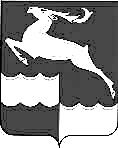 АДМИНИСТРАЦИЯ КЕЖЕМСКОГО РАЙОНАКРАСНОЯРСКОГО КРАЯПОСТАНОВЛЕНИЕ30.06.2021         		                    № 428-п			                  г. КодинскО внесении изменений в постановление Администрации Кежемского района от 15.10.2013 № 1194-п «Об утверждении муниципальной программы «Развитие образования Кежемского района» В соответствии с постановлением Администрации Кежемского района от 11.09.2013 № 1059-п «Об утверждении Порядка принятия решений о разработке муниципальных программ Кежемского района, их формировании и реализации», постановлением Администрации Кежемского района от 12.09.2013 №1065-п «Об утверждении Перечня муниципальных программ Кежемского района», решением Кежемского районного Совета депутатов от 30.03.2021 № 7-36 «О районном бюджете на 2021 год и плановый период 2022-2023 годов» руководствуясь ст.ст. 17, 18, 30.3, 32 Устава Кежемского района ПОСТАНОВЛЯЮ:1. Внести в постановление Администрации Кежемского района от 15.10.2013 № 1194-п «Об утверждении муниципальной программы «Развитие образования Кежемского района» (в ред. постановлений Администрации Кежемского района от 28.11.2014 № 1349-п, от 15.07.2015 № 659-п, от 18.05.2016 № 436-п, от 02.11.2017 № 844-п, от 24.05.2018 № 369-п, от 13.08.2018 № 561-п, от 13.03.2019 № 186-п, от 12.08.2019 № 572-п, от 18.12.2019 № 893-п, от 25.03.2020 № 180-п, от 19.10.2020 № 620-п, от 22.01.2021 № 27-п, от 05.02.2021 № 69-п, от 23.04.2021 № 279-п) следующие изменения: 1.1.В приложении к постановлению:1.1.1.  В приложение № 2 к подпрограмме 1 «Развитие дошкольного, общего  и дополнительного образования детей»:в графе 9 подпункта 1.2.10. цифры «6168,650» заменить цифрами «0,000»;в графе 10 подпункта 1.2.10. цифры «4174,467» заменить цифрами «0,000»;в графе 12 подпункта 1.2.10. цифры «11762,057» заменить цифрами «1418,940»;После строки с подпунктом 1.2.14. добавить строку:в графе 1 добавить подпункт «1.2.15.»;в графе 2 подпункта 1.2.15. добавить слова  «Создание и обеспечение функционирования центров образования естественно-научной и технологической направленностей в общеобразовательных организациях, расположенных в сельской местности и малых городах»;в графе 3 подпункта 1.2.15. добавить слова  «МКУ УО Кежемского района»;в графе 4 подпункта 1.2.15. добавить цифры «905»;в графе 5 подпункта 1.2.15. добавить цифры «07 02»;в графе 6 подпункта 1.2.15. добавить цифры «01 1 Е1 51690»;в графе 7 подпункта 1.2.15. добавить цифры «244»;в графе 8 подпункта 1.2.15. добавить цифры «0,000»;в графе 9 подпункта 1.2.15. добавить цифры «6168,650»;в графе 10 подпункта 1.2.15. добавить цифры «4174,467»;в графе 11 подпункта 1.2.15. добавить цифры «0,000»;в графе 12 подпункта 1.2.15. добавить цифры «10343,117»;в графе 13 подпункта 1.2.15. добавить слова «в общеобразовательных организациях, расположенных в сельской местности и малых городах создание и обеспечение функционирования центров образования естественно-научной и технологической направленностей».2. Постановление вступает в силу со дня, следующего за днем его официального опубликования в газете «Кежемский Вестник».Исполняющий полномочияГлавы района                                                                         О.И. Зиновьев